.TOUCH, KICK, SAILOR CROSS, ROCK STEP, AND STEP TOGETHERKICK BALL CROSS, KICK BALL CROSS, STEP HITCH, TRIPLE WHOLE TURNKICK BALL POINT, KICK BALL POINT, CROSS UNWIND, SHUFFLETRAVELING CROSS ROCK STEP, CROSS ROCK STEP, ROCK STEP, WHOLE TURNREPEATMark Furnell  Email: marksfurnell@yahoo.co.ukWebsite:www.freewebs.com/markfurnellA Little Forgiveness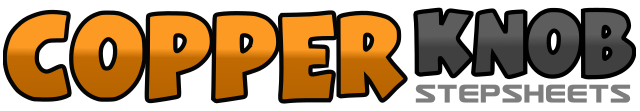 .......Count:32Wall:2Level:Intermediate.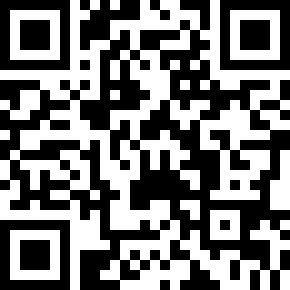 Choreographer:Mark Furnell (UK) - February 2009Mark Furnell (UK) - February 2009Mark Furnell (UK) - February 2009Mark Furnell (UK) - February 2009Mark Furnell (UK) - February 2009.Music:Forgive Me - Leona LewisForgive Me - Leona LewisForgive Me - Leona LewisForgive Me - Leona LewisForgive Me - Leona Lewis........1-2Touch right toe to left instep, kick right foot diagonally forward3&4Cross right behind left, step side on left and cross right over left5-6Rock side on right foot, rock back on right&7-8Bring left foot to right, step side on right and close left to right1&2Kick right foot forward, step down on right foot and cross left over right3&4Kick right foot forward, step down on right foot and cross left over right5-6Step side on right foot making ¼ turn left, hitch left knee7&8Triple whole turn left, stepping left, right, left1&2Kick right foot forward, step forward on right and point left toe to side3&4Kick left foot forward, step forward on left and point right toe out to side5-6Cross right over left and unwind 1 and ¼ turn (weight ending on right)7&8Shuffle forward left, right, left1&2Cross right over left, rock side on right, rock back on left3&4Cross left over right, rock side on left, rock back on right5-6Rock forward on right, rock back on left7-8Step forward on right making ½ turn right, bring left to right making ½ turn     right (weight ending on left)